Village de Gîtes de St Roman de Tousque – 48110 Moissac Vallée Française  –  04 48 25 00 05  –  contact@48110.fr  -  www.cevennes-vallee-francaise.frCréateur de séjours sur mesure en Cévenneswww.cevennes-vallee-francaise.frVillage de Gîtes de St Roman de Tousque – 48110 Moissac Vallée Française  –  04 48 25 00 05  –  contact@48110.fr  -  www.cevennes-vallee-francaise.frVOTRE PROJET en 2023Date du séjour : ……………….Nombre de personnes (enfants et adultes confondus) :  …  ( … adultes / … enfants)Nombre de gîtes souhaités : … gîtes – arrivée vers … h / départ … hNOM - prénom :   Vos coordonnées Adresse :Code Postal et localité : Téléphone : Mail            : Base tarifaireQuantitéPrixUn seul choixPack hébergement  -  01/01 au 04/07 et 26/08 au 15/12+/- 3 personnes par gîte30 €  pp /nuitUn seul choixPack hébergement  -  01/01 au 04/07 et 26/08 au 15/12+/- 4 personnes par gîte25 €  pp /nuitSupplément une seule nuit (si service traiteur du 1.11 au 15.04)Supplément une seule nuit (si service traiteur du 1.11 au 15.04)10 €  ppSalle(s) et mobilierSalle(s) et mobilierInclusCuisine semi pro et vaisselleCuisine semi pro et vaisselle50 euro /serviceApéro village ou verre de bienvenueApéro village ou verre de bienvenue7 €  ppPetit déjeunerPetit déjeuner9 €  pp /repasPetit déjeuner + buffet piquenique Petit déjeuner + buffet piquenique 16 € pp /repasBrunch, buffet évolutif de 10 à 14h30Brunch, buffet évolutif de 10 à 14h3020 € pp /repasRepas éco ou familial léger, midi ou soirRepas éco ou familial léger, midi ou soir18 € pp /repasRepas familial, midi ou soirRepas familial, midi ou soir24 € pp /repasRepas familial à connotation festive, midi ou soirRepas familial à connotation festive, midi ou soir32 € pp /repasBuffet café et soft  -  à volonté durant séjourBuffet café et soft  -  à volonté durant séjourPermanent2 €  pp /nuitKit toiletteKit toilette11 € pp/ séjourSupplément HIVER,  du 1er novembre au 30 mars Supplément HIVER,  du 1er novembre au 30 mars Obligatoire25 € /gîte /nuitFrais administratif – taxes séjour comprisesFrais administratif – taxes séjour comprisesObligatoire2 € pp /nuitPréchauffage des gîtes  +  Allumage ou préparation des insertsPréchauffage des gîtes  +  Allumage ou préparation des inserts20 € /gîte Prévision de BUDGET pour ce projet, TVA 10 % comprise
Si vous le souhaitez, notre « Village » dispose d’une appli sur internet permettant la gestion des inscriptions et paiements individuels. Prévision de BUDGET pour ce projet, TVA 10 % comprise
Si vous le souhaitez, notre « Village » dispose d’une appli sur internet permettant la gestion des inscriptions et paiements individuels. Prévision de BUDGET pour ce projet, TVA 10 % comprise
Si vous le souhaitez, notre « Village » dispose d’une appli sur internet permettant la gestion des inscriptions et paiements individuels. Prévision de BUDGET pour ce projet, TVA 10 % comprise
Si vous le souhaitez, notre « Village » dispose d’une appli sur internet permettant la gestion des inscriptions et paiements individuels. Prévision de BUDGET pour ce projet, TVA 10 % comprise
Si vous le souhaitez, notre « Village » dispose d’une appli sur internet permettant la gestion des inscriptions et paiements individuels.… euroConditions particulières et base tarifaire GROUPES   /      Saison 2022
De 20 à 60 personnes (enfants > 2 ans et adultes confondus) – de 8 à 20 gîtes - minimum 2 nuits (une seule nuit  sous conditions)Base tarifaire en gîtes Cévenols  -  1 seul groupe constitué à la fois dans le village  -  Conditions de paiement à convenir au moment de la réservation.Notre village est ouvert aux groupes toute l’année SAUF du 5 juillet au 24 août 2022.Conditions particulières et base tarifaire GROUPES   /      Saison 2022
De 20 à 60 personnes (enfants > 2 ans et adultes confondus) – de 8 à 20 gîtes - minimum 2 nuits (une seule nuit  sous conditions)Base tarifaire en gîtes Cévenols  -  1 seul groupe constitué à la fois dans le village  -  Conditions de paiement à convenir au moment de la réservation.Notre village est ouvert aux groupes toute l’année SAUF du 5 juillet au 24 août 2022.Conditions particulières et base tarifaire GROUPES   /      Saison 2022
De 20 à 60 personnes (enfants > 2 ans et adultes confondus) – de 8 à 20 gîtes - minimum 2 nuits (une seule nuit  sous conditions)Base tarifaire en gîtes Cévenols  -  1 seul groupe constitué à la fois dans le village  -  Conditions de paiement à convenir au moment de la réservation.Notre village est ouvert aux groupes toute l’année SAUF du 5 juillet au 24 août 2022.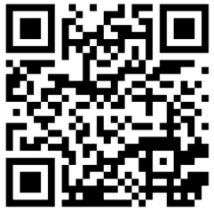 Pack 
hébergement
Tarif indicatif de base+/- 3 personnesDe moyenne par gîteHébergement en gîtes cévenolsDraps et taies (lits non faits) -  Ménage fin de séjourMise à disposition de 1 ou 2 salles  -  Bois de chauffage en libre-serviceChauffage électrique : consommation comprise à raison de 40 KW par gite /nuit calculée globalement pour le séjour. Les KW supplémentaires seront facturés à 0.24 €Hébergement en gîtes cévenolsDraps et taies (lits non faits) -  Ménage fin de séjourMise à disposition de 1 ou 2 salles  -  Bois de chauffage en libre-serviceChauffage électrique : consommation comprise à raison de 40 KW par gite /nuit calculée globalement pour le séjour. Les KW supplémentaires seront facturés à 0.24 €28 €  pp /nuitPack 
hébergement
Tarif indicatif de base+/- 4 personnesDe moyenne par gîteHébergement en gîtes cévenolsDraps et taies (lits non faits) -  Ménage fin de séjourMise à disposition de 1 ou 2 salles  -  Bois de chauffage en libre-serviceChauffage électrique : consommation comprise à raison de 40 KW par gite /nuit calculée globalement pour le séjour. Les KW supplémentaires seront facturés à 0.24 €Hébergement en gîtes cévenolsDraps et taies (lits non faits) -  Ménage fin de séjourMise à disposition de 1 ou 2 salles  -  Bois de chauffage en libre-serviceChauffage électrique : consommation comprise à raison de 40 KW par gite /nuit calculée globalement pour le séjour. Les KW supplémentaires seront facturés à 0.24 €24 €  pp /nuitSalle(s) et mobilierEn gestion libre : salle(s) et cuisine seront remises en ordre et nettoyées par le groupe après chaque service. -  
A défaut, le personnel du village interviendra (25 € /h)En gestion libre : salle(s) et cuisine seront remises en ordre et nettoyées par le groupe après chaque service. -  
A défaut, le personnel du village interviendra (25 € /h)En gestion libre : salle(s) et cuisine seront remises en ordre et nettoyées par le groupe après chaque service. -  
A défaut, le personnel du village interviendra (25 € /h)Salle(s) incluse(s)Cuisine semi pro et vaisselleEn gestion libre : salle(s) et cuisine seront remises en ordre et nettoyées par le groupe après chaque service. -  
A défaut, le personnel du village interviendra (25 € /h)En gestion libre : salle(s) et cuisine seront remises en ordre et nettoyées par le groupe après chaque service. -  
A défaut, le personnel du village interviendra (25 € /h)En gestion libre : salle(s) et cuisine seront remises en ordre et nettoyées par le groupe après chaque service. -  
A défaut, le personnel du village interviendra (25 € /h)Cuisine : 50 € / serviceApéro villageA convenir >> à l’arrivée du groupe ou en soirée, généralement de 18h30 à 19h30A convenir >> à l’arrivée du groupe ou en soirée, généralement de 18h30 à 19h30A convenir >> à l’arrivée du groupe ou en soirée, généralement de 18h30 à 19h307 €  ppPetit déjeunerPetit déjeuner à la française  –  pain et croissanterie  – accompagnements  -  café et théPetit déjeuner à la française  –  pain et croissanterie  – accompagnements  -  café et théPetit déjeuner à la française  –  pain et croissanterie  – accompagnements  -  café et thé9 €  pp /repasPetit déjeuner et buffet piqueniqueAu petit déjeuner, vous pourrez aussi préparer votre piquenique de midi : baguettes, accompagnements 
sucrés et salés - fromage, salade et/ou crudités, fruits, pom'potes, ½ l bouteille eau – Contenants et sacsAu petit déjeuner, vous pourrez aussi préparer votre piquenique de midi : baguettes, accompagnements 
sucrés et salés - fromage, salade et/ou crudités, fruits, pom'potes, ½ l bouteille eau – Contenants et sacsAu petit déjeuner, vous pourrez aussi préparer votre piquenique de midi : baguettes, accompagnements 
sucrés et salés - fromage, salade et/ou crudités, fruits, pom'potes, ½ l bouteille eau – Contenants et sacs16 € pp /repasBrunchUn buffet servi de 10 h à 14h30 – petit déjeuner évoluant jusqu’au repas de midi 
(œufs sur plancha, crêpes salées et crêpes « dessert ») – Boissons inclusesUn buffet servi de 10 h à 14h30 – petit déjeuner évoluant jusqu’au repas de midi 
(œufs sur plancha, crêpes salées et crêpes « dessert ») – Boissons inclusesUn buffet servi de 10 h à 14h30 – petit déjeuner évoluant jusqu’au repas de midi 
(œufs sur plancha, crêpes salées et crêpes « dessert ») – Boissons incluses20 € pp /repasRepas éco ou familial légerEn principe, tous nos repas sont proposés « boissons comprises ».Les menus (uniques) seront convenus ensemble le mois précèdent votre séjour.
Menus végétariens envisageables à la demande. En principe, tous nos repas sont proposés « boissons comprises ».Les menus (uniques) seront convenus ensemble le mois précèdent votre séjour.
Menus végétariens envisageables à la demande. En principe, tous nos repas sont proposés « boissons comprises ».Les menus (uniques) seront convenus ensemble le mois précèdent votre séjour.
Menus végétariens envisageables à la demande. 18 € pp /repasRepas familialEn principe, tous nos repas sont proposés « boissons comprises ».Les menus (uniques) seront convenus ensemble le mois précèdent votre séjour.
Menus végétariens envisageables à la demande. En principe, tous nos repas sont proposés « boissons comprises ».Les menus (uniques) seront convenus ensemble le mois précèdent votre séjour.
Menus végétariens envisageables à la demande. En principe, tous nos repas sont proposés « boissons comprises ».Les menus (uniques) seront convenus ensemble le mois précèdent votre séjour.
Menus végétariens envisageables à la demande. 24 € pp /repasRepas familial à connotation festiveEn principe, tous nos repas sont proposés « boissons comprises ».Les menus (uniques) seront convenus ensemble le mois précèdent votre séjour.
Menus végétariens envisageables à la demande. En principe, tous nos repas sont proposés « boissons comprises ».Les menus (uniques) seront convenus ensemble le mois précèdent votre séjour.
Menus végétariens envisageables à la demande. En principe, tous nos repas sont proposés « boissons comprises ».Les menus (uniques) seront convenus ensemble le mois précèdent votre séjour.
Menus végétariens envisageables à la demande. 32 € pp /repasBuffet café et soft A volonté durant séjour,  de quoi avoir, en permanence, un coin convivial à proximité de l’accueil.A volonté durant séjour,  de quoi avoir, en permanence, un coin convivial à proximité de l’accueil.A volonté durant séjour,  de quoi avoir, en permanence, un coin convivial à proximité de l’accueil.2 €  pp /nuitPréchauffage des gîtesAllumage ou préparation des inserts. Du confort en plus pour la période hivernale.Allumage ou préparation des inserts. Du confort en plus pour la période hivernale.Allumage ou préparation des inserts. Du confort en plus pour la période hivernale.20 € /gîteFrais administratif  et taxes séjour.Frais administratif  et taxes séjour.Frais administratif  et taxes séjour.Frais administratif  et taxes séjour.2 € pp /nuitCaution remboursableA constituer au plus tard à votre arrivée.   >>> VOIR notre confirmation de séjour.
Le cas échéant, le surplus de consommation électrique sera déduit du remboursement.A constituer au plus tard à votre arrivée.   >>> VOIR notre confirmation de séjour.
Le cas échéant, le surplus de consommation électrique sera déduit du remboursement.A constituer au plus tard à votre arrivée.   >>> VOIR notre confirmation de séjour.
Le cas échéant, le surplus de consommation électrique sera déduit du remboursement.250 € Prestations diversesClef perdueBesoin de personnel pour vous aider : guide randonnée, service à table, cuisine, ...ATTENTION : le responsable du groupe sera attentif à la récupération de toutes les clefsBesoin de personnel pour vous aider : guide randonnée, service à table, cuisine, ...ATTENTION : le responsable du groupe sera attentif à la récupération de toutes les clefsBesoin de personnel pour vous aider : guide randonnée, service à table, cuisine, ...ATTENTION : le responsable du groupe sera attentif à la récupération de toutes les clefs25 euro /h100 euro par clefLes boissons en dehors des « SERVICES inclus » ne sont jamais comprises. (après-midi, après repas, soirée, …)D’une manière générale, aucun alcool fort ou champagne n’est proposé par notre village lors des apéros ou repas. Vous pouvez cependant prévoir vos propres boissons (modérément) – Pas de droit de bouchon. ---  Piscine, hébergement, activités et repas sont réservés aux seuls résidents de  notre village. --- Si des personnes extérieures devaient se joindre à vous, il est impératif que nous en soyons prévenus à la réservation. –  En Lozère,  les feux, notamment d’artifice, sont soumis à autorisation préfectorale.

Notre village a vocation de recevoir des séjours familiaux ou d’entreprises. Soirées et musique sont autorisées mais devront respecter la tranquillité des autres résidents. 
Possibilité d’envisager la privatisation totale de notre village à certaines périodes – Possibilité de déclarer en mairie une activité pouvant entrainer un certain tapage nocturne.Les boissons en dehors des « SERVICES inclus » ne sont jamais comprises. (après-midi, après repas, soirée, …)D’une manière générale, aucun alcool fort ou champagne n’est proposé par notre village lors des apéros ou repas. Vous pouvez cependant prévoir vos propres boissons (modérément) – Pas de droit de bouchon. ---  Piscine, hébergement, activités et repas sont réservés aux seuls résidents de  notre village. --- Si des personnes extérieures devaient se joindre à vous, il est impératif que nous en soyons prévenus à la réservation. –  En Lozère,  les feux, notamment d’artifice, sont soumis à autorisation préfectorale.

Notre village a vocation de recevoir des séjours familiaux ou d’entreprises. Soirées et musique sont autorisées mais devront respecter la tranquillité des autres résidents. 
Possibilité d’envisager la privatisation totale de notre village à certaines périodes – Possibilité de déclarer en mairie une activité pouvant entrainer un certain tapage nocturne.Les boissons en dehors des « SERVICES inclus » ne sont jamais comprises. (après-midi, après repas, soirée, …)D’une manière générale, aucun alcool fort ou champagne n’est proposé par notre village lors des apéros ou repas. Vous pouvez cependant prévoir vos propres boissons (modérément) – Pas de droit de bouchon. ---  Piscine, hébergement, activités et repas sont réservés aux seuls résidents de  notre village. --- Si des personnes extérieures devaient se joindre à vous, il est impératif que nous en soyons prévenus à la réservation. –  En Lozère,  les feux, notamment d’artifice, sont soumis à autorisation préfectorale.

Notre village a vocation de recevoir des séjours familiaux ou d’entreprises. Soirées et musique sont autorisées mais devront respecter la tranquillité des autres résidents. 
Possibilité d’envisager la privatisation totale de notre village à certaines périodes – Possibilité de déclarer en mairie une activité pouvant entrainer un certain tapage nocturne.Les boissons en dehors des « SERVICES inclus » ne sont jamais comprises. (après-midi, après repas, soirée, …)D’une manière générale, aucun alcool fort ou champagne n’est proposé par notre village lors des apéros ou repas. Vous pouvez cependant prévoir vos propres boissons (modérément) – Pas de droit de bouchon. ---  Piscine, hébergement, activités et repas sont réservés aux seuls résidents de  notre village. --- Si des personnes extérieures devaient se joindre à vous, il est impératif que nous en soyons prévenus à la réservation. –  En Lozère,  les feux, notamment d’artifice, sont soumis à autorisation préfectorale.

Notre village a vocation de recevoir des séjours familiaux ou d’entreprises. Soirées et musique sont autorisées mais devront respecter la tranquillité des autres résidents. 
Possibilité d’envisager la privatisation totale de notre village à certaines périodes – Possibilité de déclarer en mairie une activité pouvant entrainer un certain tapage nocturne.Les boissons en dehors des « SERVICES inclus » ne sont jamais comprises. (après-midi, après repas, soirée, …)D’une manière générale, aucun alcool fort ou champagne n’est proposé par notre village lors des apéros ou repas. Vous pouvez cependant prévoir vos propres boissons (modérément) – Pas de droit de bouchon. ---  Piscine, hébergement, activités et repas sont réservés aux seuls résidents de  notre village. --- Si des personnes extérieures devaient se joindre à vous, il est impératif que nous en soyons prévenus à la réservation. –  En Lozère,  les feux, notamment d’artifice, sont soumis à autorisation préfectorale.

Notre village a vocation de recevoir des séjours familiaux ou d’entreprises. Soirées et musique sont autorisées mais devront respecter la tranquillité des autres résidents. 
Possibilité d’envisager la privatisation totale de notre village à certaines périodes – Possibilité de déclarer en mairie une activité pouvant entrainer un certain tapage nocturne.